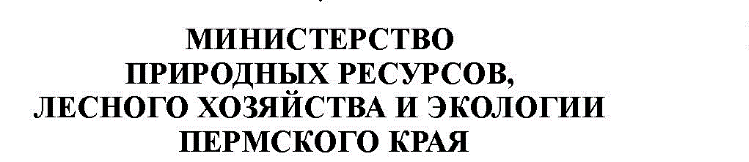 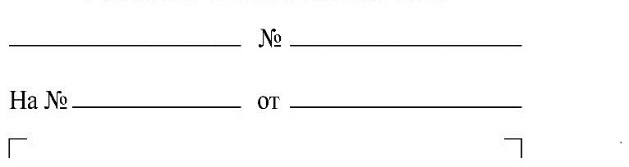 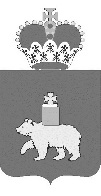 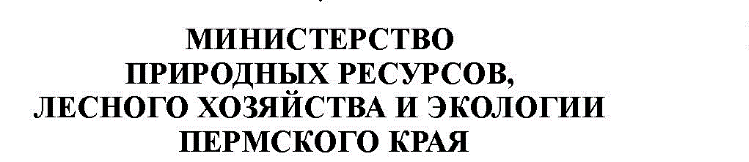 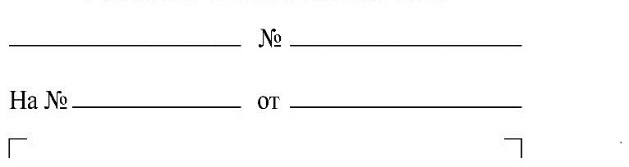 	Уважаемая Раиса Алексеевна!Министерством природных ресурсов, лесного хозяйства и экологии Пермского края подготовлен информационный видеоролик «О вреде для природы воздушных шаров». Предлагаем разместить видеоролик в сети Интернет на Министерства образования и науки Пермского края, сайтах подведомственных учреждений и в группах социальных сетей, а также использовать его в образовательном процессе.Озвученный видеоролик можно скачать по адресу: https://disk.yandex.ru/i/rX0i7sgYQ3gHLA.Ролик без звука с титрами для информационной кампании можно скачать по адресу: https://disk.yandex.ru/i/wfbjWFZhJpfKgg.Текстовое сопровождение видеоролика прилагается.Приложение: на 1 л. в 1 экз.Приложениек письмуМинистерства природныхресурсов, лесного хозяйстваи экологии Пермского края от                    №   Текстовое сопровождение видеоролика «О вреде для природы воздушных шаров»Городские праздники, выпускные, свадьбы. Воздушные шары, взлетающие в небо. А вы задумывались, что с ними происходит потом?Они не исчезают и не испаряются. После полета шары превращаются в обычный мусор.Радости на пять минут, а разлагаются сдувшиеся шары и капроновые ленточки много лет.Попадая на землю и в воду, шары часто становятся смертельным кормом для диких животных и рыб. Птицы и животные могут запутаться в капроновых лентах и нитках, что приводит к их гибели.Откажитесь от использования воздушных шаров на праздниках. Берегите природу!МинистрД.М. Беланович